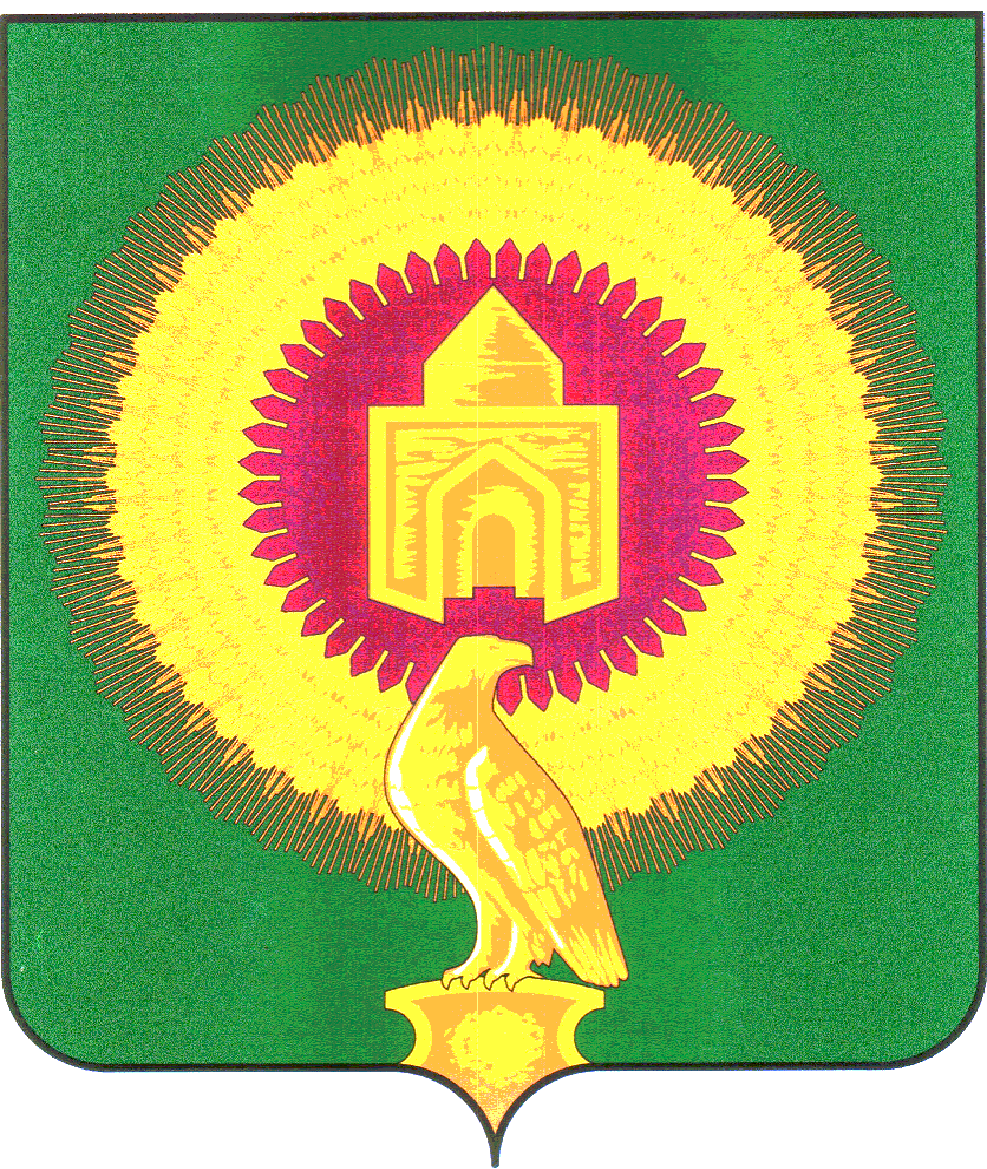                      АДМИНИСТРАЦИЯНИКОЛАЕВСКОГО СЕЛЬСКОГО ПОСЕЛЕНИЯВАРНЕНСКОГО МУНИЦИПАЛЬНОГО РАЙОНАЧЕЛЯБИНСКОЙ ОБЛАСТИ                       РАСПОРЯЖЕНИЕ   от 28.02.2018г.      	                   №  10О назначении лица, ответственного за работу по профилактике коррупционных и иных правонарушений в администрации и Совете  депутатов Николаевского сельского поселения Варненского муниципального района  	В  целях реализации  Указа Президента Российской Федерации от 21.09.2009г. № 1065 назначить ответственным лицом за работу по профилактике коррупционных и иных правонарушений  Заместителя главы администрации Николаевского сельского поселения Боровлеву Ксению Сергеевну, возложив на неё следующие функции:1) обеспечение соблюдения муниципальными служащими администрации сельского поселения и депутатами Совета депутатов сельского поселения ограничений и запретов, требований о предотвращении или урегулировании конфликта интересов, исполнения ими обязанностей, установленных Федеральным законом от 25 декабря 2008 года № 273-ФЗ  "О противодействии коррупции" и другими федеральными законами;2) принятие мер по выявлению и устранению причин и условий, способствующих возникновению конфликта интересов на муниципальной службе в администрации сельского поселения  и в Совете депутатов сельского поселения;3) обеспечение деятельности комиссии по соблюдению требований к служебному поведению муниципальных служащих администрации сельского поселения  и депутатов  Совета  депутатов сельского поселения и урегулированию конфликта интересов;4) оказание муниципальным служащим администрации сельского поселения  и депутатам   Совета  депутатов сельского поселения консультативной помощи по вопросам, связанным с применением на практике требований к служебному поведению и общих принципов служебного поведения государственных служащих, утвержденных Указом Президента Российской Федерации от 12 августа 2002 года N 885 "Об утверждении общих принципов служебного поведения государственных служащих", а также с уведомлением представителя нанимателя, органов прокуратуры Российской Федерации, иных федеральных государственных органов о фактах совершения муниципальными служащими администрации сельского поселения  и депутатами   Совета  депутатов сельского поселения коррупционных правонарушений, непредставления ими сведений либо представления недостоверных или неполных сведений о доходах, об имуществе и обязательствах имущественного характера;5) обеспечение реализации муниципальными служащими администрации сельского поселения  и депутатами  Совета  депутатов сельского поселения обязанности уведомлять представителя нанимателя обо всех случаях обращения к ним каких-либо лиц в целях склонения их к совершению коррупционных правонарушений;6) организация правового просвещения муниципальных служащих администрации сельского поселения  и депутатов  Совета  депутатов сельского поселения;7) проведение служебных проверок;8) обеспечение проверки соблюдения муниципальными служащими администрации сельского поселения  и депутатами  Совета  депутатов сельского поселения  требований к служебному поведению;9) обеспечение проверки соблюдения гражданами, замещавшими должности муниципальной службы, ограничений в случае заключения ими трудового договора после ухода с муниципальной  службы;10) обеспечение проверки достоверности и полноты сведений о доходах, расходах, об имуществе и обязательствах имущественного характера, представляемых:- гражданами, претендующими на замещение должностей муниципальной службы в администрации сельского поселения и на замещение  муниципальных должностей  в Совете  депутатов  Николаевского сельского поселения  ;- муниципальными служащими администрации сельского поселения;- депутатами, замещающими муниципальные должности в Совете депутатов Николаевского сельского поселения  на непостоянной основе;11) взаимодействие с правоохранительными органами в установленной сфере деятельности;12) размещение сведений о доходах, расходах, об имуществе и обязательствах имущественного характера муниципальных служащих,  лиц, замещающих муниципальные должности в Совете  депутатов Николаевского сельского поселения  на непостоянной основе, и членов их семей  на официальном сайте администрации  Николаевского сельского поселения  в информационно-телекоммуникационной  сети «Интернет» и (или) предоставления этих сведений средствам массовой информации для опубликования	Контроль за исполнением настоящего распоряжения оставляю за собой.Глава Николаевскогосельского поселения                                                                   А.Ю. Кульков.Ознакомлена: _________________________ К.С.Боровлева.